Name/Logo der SchuleName/Logo der SchuleName/Logo der SchuleBetriebsanweisungFür das Arbeiten mit  KühlschmiermittelRaumverantwortlichRaumverantwortlichRaumverantwortlichRaumverantwortlichGefahren für Mensch und UmweltGefahren für Mensch und UmweltGefahren für Mensch und UmweltGefahren für Mensch und UmweltGefahren für Mensch und UmweltGefahren für Mensch und UmweltGefahren für Mensch und UmweltGefahren für Mensch und Umwelt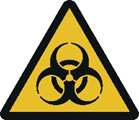 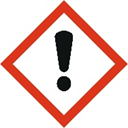 Hautkontakt beeinträchtigt die Schutzfunktion der Haut; langfristige Einwirkung führt zu HauterkrankungenBei unzureichender Kontrolle können Kühlschmierstoffnebel und -dämpfe zu Schleimhautreizungen führen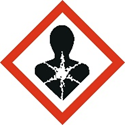 Bakterien und Pilze können zu Infektionen (z.B. Wunden oder vorgeschädigter Haut) und allergischen Beschwerden führen.Emulsion kann Erdreich und Gewässer verunreinigenHautkontakt beeinträchtigt die Schutzfunktion der Haut; langfristige Einwirkung führt zu HauterkrankungenBei unzureichender Kontrolle können Kühlschmierstoffnebel und -dämpfe zu Schleimhautreizungen führenBakterien und Pilze können zu Infektionen (z.B. Wunden oder vorgeschädigter Haut) und allergischen Beschwerden führen.Emulsion kann Erdreich und Gewässer verunreinigenHautkontakt beeinträchtigt die Schutzfunktion der Haut; langfristige Einwirkung führt zu HauterkrankungenBei unzureichender Kontrolle können Kühlschmierstoffnebel und -dämpfe zu Schleimhautreizungen führenBakterien und Pilze können zu Infektionen (z.B. Wunden oder vorgeschädigter Haut) und allergischen Beschwerden führen.Emulsion kann Erdreich und Gewässer verunreinigenHautkontakt beeinträchtigt die Schutzfunktion der Haut; langfristige Einwirkung führt zu HauterkrankungenBei unzureichender Kontrolle können Kühlschmierstoffnebel und -dämpfe zu Schleimhautreizungen führenBakterien und Pilze können zu Infektionen (z.B. Wunden oder vorgeschädigter Haut) und allergischen Beschwerden führen.Emulsion kann Erdreich und Gewässer verunreinigenHautkontakt beeinträchtigt die Schutzfunktion der Haut; langfristige Einwirkung führt zu HauterkrankungenBei unzureichender Kontrolle können Kühlschmierstoffnebel und -dämpfe zu Schleimhautreizungen führenBakterien und Pilze können zu Infektionen (z.B. Wunden oder vorgeschädigter Haut) und allergischen Beschwerden führen.Emulsion kann Erdreich und Gewässer verunreinigenHautkontakt beeinträchtigt die Schutzfunktion der Haut; langfristige Einwirkung führt zu HauterkrankungenBei unzureichender Kontrolle können Kühlschmierstoffnebel und -dämpfe zu Schleimhautreizungen führenBakterien und Pilze können zu Infektionen (z.B. Wunden oder vorgeschädigter Haut) und allergischen Beschwerden führen.Emulsion kann Erdreich und Gewässer verunreinigenHautkontakt beeinträchtigt die Schutzfunktion der Haut; langfristige Einwirkung führt zu HauterkrankungenBei unzureichender Kontrolle können Kühlschmierstoffnebel und -dämpfe zu Schleimhautreizungen führenBakterien und Pilze können zu Infektionen (z.B. Wunden oder vorgeschädigter Haut) und allergischen Beschwerden führen.Emulsion kann Erdreich und Gewässer verunreinigenSchutzmaßnahmen und VerhaltensregelnSchutzmaßnahmen und VerhaltensregelnSchutzmaßnahmen und VerhaltensregelnSchutzmaßnahmen und VerhaltensregelnSchutzmaßnahmen und VerhaltensregelnSchutzmaßnahmen und VerhaltensregelnSchutzmaßnahmen und VerhaltensregelnSchutzmaßnahmen und Verhaltensregeln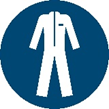 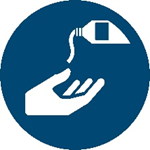 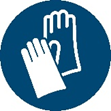 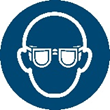 Haut-/Augenkontakt vermeidenIm Maschinenbetrieb:Den vorgesehenen Hautschutzplan für diesen Arbeitsbereich befolgen (Hautschutzcreme auftragen. Keine Handschuhe!)Beim Wechsel des Kühlschmierstoff:Handschuhe und Schutzbrille tragenDurchnässung der Arbeitskleidung vermeiden; Spritzschutz / Gummischürze benutzen. Durchnässte Arbeitskleidung wechselnHändereinigung vor Pausen und zum Arbeitsende; nach Reinigung zum Abtrocknen der Hände saubere Stoff- oder Papierhandtücher benutzen. Zum Arbeitsende Hautpflegecreme auftragenAm Arbeitsplatz nicht essen, nicht rauchen, keine Lebensmittel aufbewahren oder verzehrenKeine Fremdstoffe in den (KSS) Kühlschmierstoff- Kreislauf gelangen lassenWerkstücke und Maschine nicht mit Druckluft abblasenEntsorgung der KSS nur in dafür vorgesehene Behälter mit AuffangwanneHaut-/Augenkontakt vermeidenIm Maschinenbetrieb:Den vorgesehenen Hautschutzplan für diesen Arbeitsbereich befolgen (Hautschutzcreme auftragen. Keine Handschuhe!)Beim Wechsel des Kühlschmierstoff:Handschuhe und Schutzbrille tragenDurchnässung der Arbeitskleidung vermeiden; Spritzschutz / Gummischürze benutzen. Durchnässte Arbeitskleidung wechselnHändereinigung vor Pausen und zum Arbeitsende; nach Reinigung zum Abtrocknen der Hände saubere Stoff- oder Papierhandtücher benutzen. Zum Arbeitsende Hautpflegecreme auftragenAm Arbeitsplatz nicht essen, nicht rauchen, keine Lebensmittel aufbewahren oder verzehrenKeine Fremdstoffe in den (KSS) Kühlschmierstoff- Kreislauf gelangen lassenWerkstücke und Maschine nicht mit Druckluft abblasenEntsorgung der KSS nur in dafür vorgesehene Behälter mit AuffangwanneHaut-/Augenkontakt vermeidenIm Maschinenbetrieb:Den vorgesehenen Hautschutzplan für diesen Arbeitsbereich befolgen (Hautschutzcreme auftragen. Keine Handschuhe!)Beim Wechsel des Kühlschmierstoff:Handschuhe und Schutzbrille tragenDurchnässung der Arbeitskleidung vermeiden; Spritzschutz / Gummischürze benutzen. Durchnässte Arbeitskleidung wechselnHändereinigung vor Pausen und zum Arbeitsende; nach Reinigung zum Abtrocknen der Hände saubere Stoff- oder Papierhandtücher benutzen. Zum Arbeitsende Hautpflegecreme auftragenAm Arbeitsplatz nicht essen, nicht rauchen, keine Lebensmittel aufbewahren oder verzehrenKeine Fremdstoffe in den (KSS) Kühlschmierstoff- Kreislauf gelangen lassenWerkstücke und Maschine nicht mit Druckluft abblasenEntsorgung der KSS nur in dafür vorgesehene Behälter mit AuffangwanneHaut-/Augenkontakt vermeidenIm Maschinenbetrieb:Den vorgesehenen Hautschutzplan für diesen Arbeitsbereich befolgen (Hautschutzcreme auftragen. Keine Handschuhe!)Beim Wechsel des Kühlschmierstoff:Handschuhe und Schutzbrille tragenDurchnässung der Arbeitskleidung vermeiden; Spritzschutz / Gummischürze benutzen. Durchnässte Arbeitskleidung wechselnHändereinigung vor Pausen und zum Arbeitsende; nach Reinigung zum Abtrocknen der Hände saubere Stoff- oder Papierhandtücher benutzen. Zum Arbeitsende Hautpflegecreme auftragenAm Arbeitsplatz nicht essen, nicht rauchen, keine Lebensmittel aufbewahren oder verzehrenKeine Fremdstoffe in den (KSS) Kühlschmierstoff- Kreislauf gelangen lassenWerkstücke und Maschine nicht mit Druckluft abblasenEntsorgung der KSS nur in dafür vorgesehene Behälter mit AuffangwanneVerhalten im GefahrenfallVerhalten im GefahrenfallVerhalten im GefahrenfallVerhalten im GefahrenfallVerhalten im GefahrenfallVerhalten im GefahrenfallVerhalten im GefahrenfallVerhalten im GefahrenfallBei Störungen oder auffälligen Kühlschmierstoff-Veränderungen (z. B. Aussehen, Geruch) Vorgesetzten informierenAuf Selbstschutz achtenBei Störungen oder auffälligen Kühlschmierstoff-Veränderungen (z. B. Aussehen, Geruch) Vorgesetzten informierenAuf Selbstschutz achtenBei Störungen oder auffälligen Kühlschmierstoff-Veränderungen (z. B. Aussehen, Geruch) Vorgesetzten informierenAuf Selbstschutz achtenBei Störungen oder auffälligen Kühlschmierstoff-Veränderungen (z. B. Aussehen, Geruch) Vorgesetzten informierenAuf Selbstschutz achtenErste HilfeErste HilfeErste HilfeErste HilfeErste HilfeErste HilfeErste HilfeErste Hilfe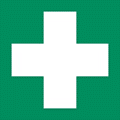 Maschine abschalten und sichernDen Lehrer (Ersthelfer) informieren (siehe Alarmplan)Verletzungen sofort versorgen Eintragung in das Verbandbuch vornehmen (KKS erwähnen)Notruf: 112					Krankentransport:  19222Maschine abschalten und sichernDen Lehrer (Ersthelfer) informieren (siehe Alarmplan)Verletzungen sofort versorgen Eintragung in das Verbandbuch vornehmen (KKS erwähnen)Notruf: 112					Krankentransport:  19222Maschine abschalten und sichernDen Lehrer (Ersthelfer) informieren (siehe Alarmplan)Verletzungen sofort versorgen Eintragung in das Verbandbuch vornehmen (KKS erwähnen)Notruf: 112					Krankentransport:  19222Maschine abschalten und sichernDen Lehrer (Ersthelfer) informieren (siehe Alarmplan)Verletzungen sofort versorgen Eintragung in das Verbandbuch vornehmen (KKS erwähnen)Notruf: 112					Krankentransport:  19222Instandhaltung / Lagerung / EntsorgungInstandhaltung / Lagerung / EntsorgungInstandhaltung / Lagerung / EntsorgungInstandhaltung / Lagerung / EntsorgungInstandhaltung / Lagerung / EntsorgungInstandhaltung / Lagerung / EntsorgungInstandhaltung / Lagerung / EntsorgungInstandhaltung / Lagerung / EntsorgungÜberwachung der Kühlschmierstoffe nach BGR-GUV-R 143 oder vergleichbare VerordnungenVerschüttete oder ausgelaufene Emulsion mit Bindemittel aufnehmen, dabei geeignete Schutzhandschuhe tragenBenutzte Putztücher nur in den dafür vorgesehenen Behälter sammelnEingesetzte Bindemittel nur in den dafür vorgesehenen Behälter gebenÜberwachung der Kühlschmierstoffe nach BGR-GUV-R 143 oder vergleichbare VerordnungenVerschüttete oder ausgelaufene Emulsion mit Bindemittel aufnehmen, dabei geeignete Schutzhandschuhe tragenBenutzte Putztücher nur in den dafür vorgesehenen Behälter sammelnEingesetzte Bindemittel nur in den dafür vorgesehenen Behälter gebenÜberwachung der Kühlschmierstoffe nach BGR-GUV-R 143 oder vergleichbare VerordnungenVerschüttete oder ausgelaufene Emulsion mit Bindemittel aufnehmen, dabei geeignete Schutzhandschuhe tragenBenutzte Putztücher nur in den dafür vorgesehenen Behälter sammelnEingesetzte Bindemittel nur in den dafür vorgesehenen Behälter gebenÜberwachung der Kühlschmierstoffe nach BGR-GUV-R 143 oder vergleichbare VerordnungenVerschüttete oder ausgelaufene Emulsion mit Bindemittel aufnehmen, dabei geeignete Schutzhandschuhe tragenBenutzte Putztücher nur in den dafür vorgesehenen Behälter sammelnEingesetzte Bindemittel nur in den dafür vorgesehenen Behälter gebenFreigabe:Bearbeitung:23. April 2021Schulleitung